															    	                                  Thema kinderboekenweekDe letter:  een teken uit het alfabet.Het woord: aan elkaar geplakte letters die samen iets betekenen.De zin: een aantal woorden samen die iets betekenen.Het verhaal: verslag van iets dat echt gebeurt is of verzonnen.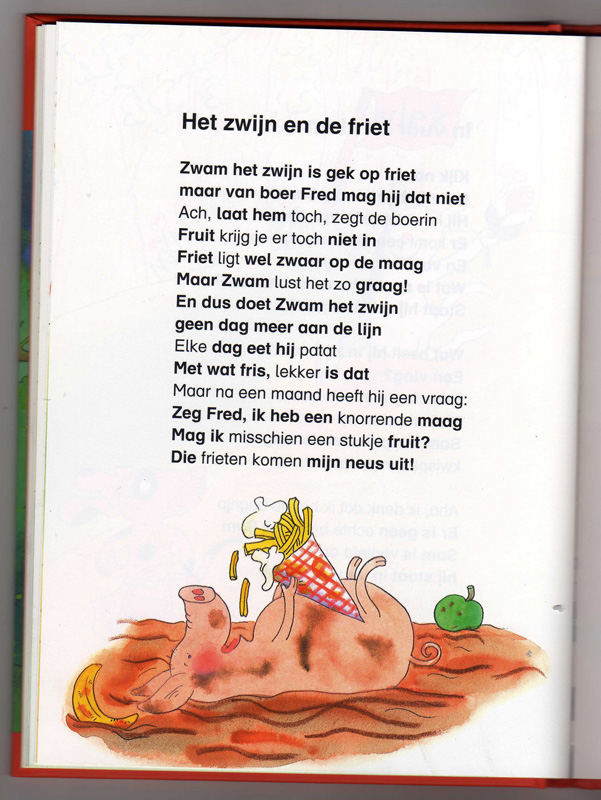 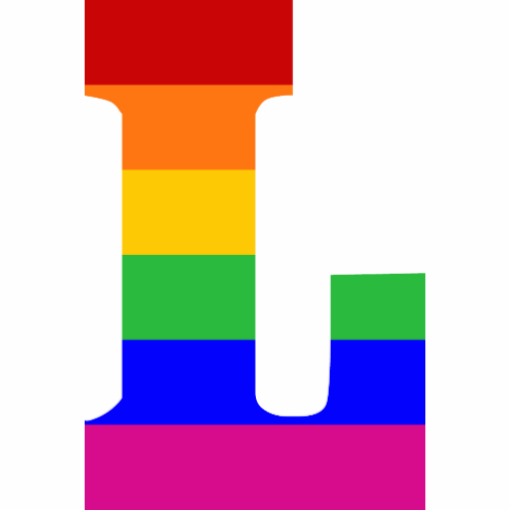 	                           het verhaal	            de zin	    het woordde letter